COURSEFoundations of Supply ChainOBJECTIVE(S)Analyze the production of Skippy Peanut Butter from the peanut to the grocery shelfMap the supply chain of Skippy Peanut ButterExplain how the supply chain functions work together to support getting the final product to the consumerTN STATE STANDARD(S) Supply Chain Functions #9: Gather and analyze information from multiple authoritative sources (i.e., industry magazines, academic journals) to explain how the following functions work together to support the final product/service being received by the customer at an optimal price-point: a. procurement of raw materials, b. selection of suppliers, c. transportation, d. warehousing/product storage, 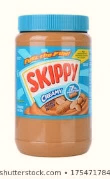 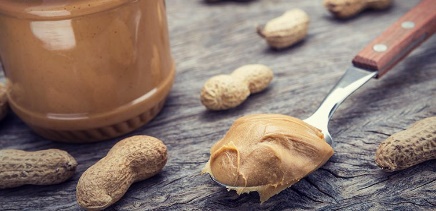 e. inventory control, f. material handling, g. information and communication systems, and h. employment/staffing processesESSENTIAL QUESTIONSWhat are the main ingredients of peanut butter?What are the steps involved in the production process of peanut butter—from the raw material to the consumer?How does each function of the supply chain impact the entire supply chain?GRADINGProject is worth 100 points and will be graded based upon accuracy, completion, timeliness, and creativity.INSTRUCTIONSAs a class watch the video on “The Journey of Peanut Butter” at https://www.youtube.com/watch?time_continue=2&v=ypjIA4yaKf8Go to Hormel Foods (https://www.hormelfoods.com/inspired/story/behind-the-jar/) and read over the story “Behind the Jar”Map out the supply chain for Skippy Peanut Butter from the raw materials to the consumer – include which tier your suppliers are and your process flowsExplain the role of each of the supply chain functions in getting the final product to the consumer at an optimal price-point. You can design a layout similar to the example below (or select a different SmartArt using MS Word). Make sure to write your explanation for each supply chain function in complete sentences and relate it back to the production of Skippy Peanut Butter.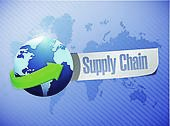 